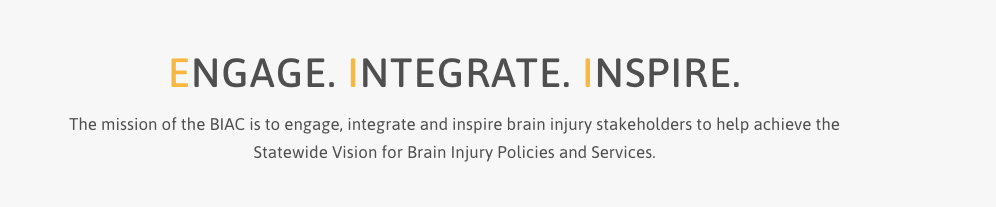 Brain Injury Advisory Council (BIAC) MeetingMarch 12, 2020 - 10:00 a.m. - 12:30 p.m.  CTMeeting Via Zoom Platformhttps://educationne.zoom.us/j/94166263913AGENDA                                   10:00 am: *Call the meeting to order – Roll Call and Member Introductions – Judy Nichelson*  Approve December 4 meeting minutes and March 12 meeting agenda – Judy Nichelson* Open meeting announcement and public comment – Judy Nichelson* BIAC member Annual Conflict of Interest Declarations* 2020 TBI Registry report -- Presenter: Andrew Ngochoch* Update on ACL “TBI Tuesday” Stakeholder Days, Congressional BI Task Force Awareness Day Briefing, Hill      Day Visits – Keri Bennett* Break, 5 minutes* 2020 Needs Survey results -- Presenter: Will Schmeeckle* New ACL TBI grant funding forecast, proposed scope and projects – Keri Bennett* BI Trust Fund update – Peggy Reisher* Break, 5 minutes* Update on New BIAC Member Toolkit, roll out of BIAC Mentor program – Keri Bennett* BIAC Committee reports – project updates - Committee Chairs* New Business12:30 pm:  Adjourn Next meeting: June 11, 2021